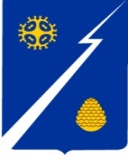 Ханты-Мансийский автономный округ-Югра(Тюменская область)Нижневартовский районГородское поселение ИзлучинскСОВЕТ ДЕПУТАТОВРЕШЕНИЕот 26.04.2012								                     № 273пгт. ИзлучинскО награждении Благодарственным письмом Совета депутатов городского поселения Излучинск Рассмотрев материалы, представленные для награждения Благодарственным письмом Совета депутатов городского поселения Излучинск, в соответствии с решением Совета депутатов городского поселения Излучинск от 04.02.2010 № 110 «Об утверждении Положений о Почетной грамоте и Благодарственном письме Совета депутатов городского поселения Излучинск», 	Совет  поселения РЕШИЛ:	Наградить Благодарственным письмом Совета депутатов городского поселения Излучинск за активную жизненную позицию, многолетний добросовестный труд и в связи с празднованием Дня образования поселка Излучинск:-за многолетний и добросовестный труд, а также в связи с профессиональным праздником:  Глава поселения                                                                              Н. П. СорокинаГолик Елену Викторовну- младшего воспитателя Излучинского муниципального бюджетного дошкольного образовательного учреждения детский сад комбинированного вида «Сказка»;Приставко Людмилу Павловну- воспитателя Излучинского муниципального бюджетного дошкольного образовательного учреждения детский сад комбинированного вида «Сказка»;Боровкову  Светлану Николаевну- дежурного администратора Муниципального автономного образовательного учреждения дополнительного образования детей «Специализированная детско-юношеская спортивная школа олимпийского резерва Нижневартовского района»;Антонову Надежду Борисовну- специалиста по кадрам муниципального бюджетного образовательного учреждения «Излучинская общеобразовательная средняя школа №2»;Колодяжного Петра Стефановича- пожарного пожарной части (поселок городского типа Излучинск) филиала казенного учреждения Ханты-Мансийского автономного округа-Югры «Центроспас-Югория» по Нижневартовскому району;Можаровскую Аллу Владимировну- диспетчера пожарной части (поселок городского типа Излучинск) филиала казенного учреждения Ханты-Мансийского автономного округа-Югры «Центроспас-Югория» по Нижневартовскому району.